ATELIER         ATELIER         ATELIER         LISE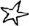 ALICERAPHAËLLOÏSLUCASALEXIS RCLEMENTINEALEXIS VSYRINENAËLMARTINEILEENILYESMORGANGABINLILYMAXENCECALLISTEHUGOLUCILEENZOCLEMENT